             KUCHYŇA  A JEDÁLEŇ GEMER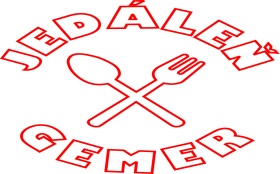          Šafárikova 112,  Rožňava        tel. číslo: 0918 220 112facebook: Jedáleň a kuchyňa Gemertelefonické objednávky na donášku menu do 10.00 hod.Pri objednávke donášky po 10.00 sa účtuje príplatok za dopravu 0,50€!Denné menu:  3,15€/ veľké menu  3,60€ Cena menu /ponuka I. a II.) pre dôchodcov  2,70€/donáška 2,80€   PONUKA: na predaj domáca škvarená masť 1000g   2,00€25. 07. 2016                 	  Pondelok:                     Zeleninová s vločkami                                 I.    Kurací steak na grilovanej zelenine, dusená ryža (1)                               II.    Ovocné tvarhové guľky  s posýkou (1,3,7)26. 07. 2016                  Pikantná fazuľová, chlieb  (1) Utorok                    I.     Dusený bravčový rezeň, ½ ryža, ½ hranolky, mrkvový šalát (1,3)                                                       II.    Špagety s kuracím mäsom a bylinkami (1,7)27. 07. 2016                   Hrášková s cestovinou (1)   Streda                     I.     Kurací plátok na zelenej fazuľke, ½ zeleninová ryža ½ varené                                         zemiaky                                 II.     Bryndzové halušky so slaninkou (1,7)28. 07. 2016                     Hŕstková, chlieb (1)Štvrtok:                   I.       Pikantné bravčové v zemiakovej placke, ½ ryža;                                          ½ zeleninový šalát (1,3)                                II.      Plnená paprika, paradajková omáčka, varené zemiaky (1)  29. 07. 2016                     Mrkvová s kelom a hráškomPiatok                       I.       Bravčový plátok na slaninke, slovenská ryža, cvikľa                                II.      Zemiakový šalát na kyslo, vyprážané rybie filé (1,3,4,7)Objednávka: 300g   Zeleninový šalát s kuracím mäsom a jogurtovým dipom                                      3,40€150g  Pečený losos na listovom šaláte s balkánskym syrom                                          4,50€100g  Vyprážaný syr, hranolky, tatárska omáčka                                                              3,80€120g  Grilovaný hermelín, hranolky, brusnicový dip                                                        3,70€350g  Bryndzové pirohy so slaninkou a kyslou smotanou                                              3,20€280g  Palacinky s lekvárom a šľahačkou                                                                           3,20€ 1.Obilie obsahujúce glutén (t.j. pšenica, jačmeň, raž ovos;  2.Kôrovce a výrobky z kôrovcov; 3.Vajcia a výrobky z vajec; 4. Ryby a výrobky z rýb;  5.Podzemnica olejná a výrobky z podzemnice olejnej; 6.Sója a výrobky zo sóje; 7.Mlieko a mliečne výrobky vrátane laktózy; 8.Orechy (t.j. mandle, lieskovce, vlašské orechy, kešu, pistácie...); 9.Zeler a výrobky zo zeleru; 10.Horčica a výrobky z horčice; 11.Sezamové semená a výrobky zo sezamových semien; 12. Oxid siričitý a siričitaný o koncentrácii viac ako mg/kg alebo 10 mg/lZmena jedálneho lístka vyhradená             KUCHYŇA  A JEDÁLEŇ GEMER         Šafárikova 112,  Rožňava        tel. číslo: 0918 220 112facebook: Jedáleň a kuchyňa Gemertelefonické objednávky na donášku menu do 10.00 hod.Denné menu:  3,15€/ veľké menu  3,60€ Cena menu /ponuka I. a II.) pre dôchodcov  2,70€/donáška 2,80€ PONUKA: na predaj domáca škvarená masť 1000g   2,00€01. 08. 2016                   Vývar s cestovinou (1)                  	 Pondelok:              I.    Kurací paprikáš, cestovina, kyslá uhorka                                 II.    Domáce pečené buchty (1,3,7)02. 08. 2016                   VidieckaUtorok                      I.    Segedínsky guláš, knedľa  (1,3,7)                                  II.    Zeleninový šalát kuracími nugetkami (1,3,7) 03. 08. 2016                   Brokolicový krém s krutónmi (1)Streda                       I.   Vyprážaný dvojboj, varené zemiaky, paradajkový šalát (1,3,7)                                  II.    Tekvicový prívarok, volské oko, varené zemiaky (1,3,7)04. 08. 2016                    Zeleninová so syrom (7)  Štvrtok                     I.     Bravčový perkelt, nokerle, čalamáda                                   II.     Francúzske zemiaky, kyslá uhorka (1,3,7)05. 08. 2016                    Krúpová Piatok                      I.     Bravčový plátok na rasci, kukuricov-hrášková tarhoňa                                 II.     Plnená kapusta, chlieb (1) Objednávka:  300g Zeleninový šalát s kuracím mäsom a jogurtovým dipom                                       3,40€ 150g  Pečený losos na listovom šaláte s balkánskym syrom                                          4,50€100g  Vyprážaný syr, hranolky, tatárska omáčka                                                              3,80€120g  Grilovaný hermelín, hranolky, brusnicový dip                                                        3,70€350g  Bryndzové pirohy so slaninkou a kyslou smotanou                                              3,20€280g  Palacinky s lekvárom a šľahačkou                                                                           3,20€ 1.Obilie obsahujúce glutén (t.j. pšenica, jačmeň, raž ovos;  2.Kôrovce a výrobky z kôrovcov; 3.Vajcia a výrobky z vajec; 4. Ryby a výrobky z rýb;  5.Podzemnica olejná a výrobky z podzemnice olejnej; 6.Sója a výrobky zo sóje; 7.Mlieko a mliečne výrobky vrátane laktózy; 8.Orechy (t.j. mandle, lieskovce, vlašské orechy, kešu, pistácie...); 9.Zeler a výrobky zo zeleru; 10.Horčica a výrobky z horčice; 11.Sezamové semená a výrobky zo sezamových semien; 12. Oxid siričitý a siričitaný o koncentrácii viac ako mg/kg alebo 10 mg/lZmena jedálneho lístka vyhradená!